GRADSKO VIJEĆE								e-savjetovanjeKLASA: …….								URBROJ: ……Karlovac, …….Na osnovi članka. 6. Zakona o zakupu i kupoprodaji poslovnoga prostora (Narodne novine, br. 125/11, 64/15 i 112/18), čl. 34. i 97. Statuta Grada Karlovca (''Glasnik Grada Karlovca'' 1/15 – potpuni tekst; 3/18, 13/18 i 6/20), Gradsko vijeće Grada Karlovca na _____ sjednici održanoj ______________2020. god. donijelo jeO D L U K Uo uvjetima, kriterijima i postupku za davanje u zakup, najam i na privremeno korištenje prostora i opreme školskih ustanova kojima je Grad Karlovac osnivačOPĆE ODREDBEČlanak 1.(1) Ovom Odlukom utvrđuju se uvjeti, postupak i kriteriji pod kojima školske ustanove kojima je osnivač Grad Karlovac (u daljnjem tekstu: Škole) mogu davati u zakup, privremeno korištenje ili najam vlastitu imovinu, kao i uzimati u zakup, najam ili na privremeno korištenje potrebne prostore ili opremu u vlasništvu drugih pravnih subjekata. Članak 2.Pod pojmom imovine iz čl. 1. ove Odluke smatraju se nekretnine (poslovni prostori, športske dvorane, stambeni prostori i dr.) i pokretnine (oprema) u vlasništvu školskih ustanova, kojima je osnivač Grad Karlovac.II. DAVANJE U ZAKUP PROSTORAČlanak 3.(1) Škola može davati u zakup, odnosno na privremeno korištenje sljedeće prostore i opremu:športsku dvoranuklasične učionice, informatičke i multimedijalne učionice, ostale prostore (blagavaona, predvorje, podrumski prostor i dr.).Članak 4.(1) Školske ustanove mogu davati u zakup, odnosno na privremeno korištenje, prostor i opremu iz čl. 3. ove Odluke pod uvjetom da se time ne ometa ostvarivanje nastavnog plana i programa, te funkcioniranje školske ustanove u cijelosti, da se visina zakupnine  naplaćuje svaki mjesec, ako se vodi odgovarajuća evidencija o zaključivanju ugovora o davanju u zakup i propisana knjigovodstvena evidencija te ako svakog polugodišta izvješćuje nadležni Upravni odjel o fakturiranom, naplaćenom i utrošenom prihodu koji po toj osnovi ostvare. (2) Prilikom uzimanja i davanja u zakup poslovnog prostora, školske ustanove se moraju pridržavati odredbi Zakona o zakupu i kupoprodaji poslovnog prostora, Zakona o obveznim odnosima te drugih propisa u području zakupa i korištenja prostora.Davanje u zakup i na privremeno korištenje sportskih dvorana Članak 5.Školske ustanove mogu davati u zakup i na privremeno korištenje školske športske dvorane pripadajućim prostorima (sanitarni čvor, svlačioice), za potrebe treninga športskih klubova, rekreacije građana, za potrebe organizacije manifestacija i druge oblike aktivnosti kojima se ne remeti temeljna funkcija prostora, pod uvjetima iz ove Odluke.Članak 6.(1) Visina zakupnine, odnosno naknade za privremeno korištenje školskih športskih dvorana utvrđuje se kako slijedi:Ukoliko se prostori navedeni u čl. 6. koriste za potrebe školskih športskih klubova i organizirane školske športske i druge aktivnosti učenika, zakupnina se ne naplaćuje. Davanje u zakup i na privremeno korištenje ostalog prostora i opreme školske ustanoveČlanak 7.(1) Školske ustanove mogu davati u zakup i na privremeno korištenje ostale prostore i opremu, kako je prikazano u sljedećoj tablici:U visinu zakupnine odnosno naknade za privremeno korištenje iz st 1) uračunati su režijski troškovi korištenja (toplinska energija, električna energija, čišćenje), kao i troškovi tekućeg održavanja prostora.U slučaju da školske ustanove daju u zakup prostor i opremu koja nije navedena u st.1) ovog članka, obvezne su ugovoriti visinu zakupnine kojom će se osigurati podmirivanje materijalnih izdataka i ostalih troškova koji nastaju po osnovi korištenja tog prostora i opreme, kao i odgovarajući dio sredstava za poboljšanje uvjeta rada. Početna visina zakupnine za prostor i opremu koju plaćaju zakupoprimci utvrđuje se prema općem aktu Gradskog vijeća Grada Karlovca kojim je utvrđen iznos zakupa prostora i opreme za istu ili sličnu namjenu.Odluku o utvrđivanju iznosa zakupnine iz stavka 3). ovog članka, donosi Školski odbor.Članak 8.(1) Škole prostor i opremu iz članka 6. i 7. ove Odluke mogu dati u zakup na vrijeme određeno odlukom Školskog odbora, a najduže do pet (5) godina.Članak 9.(1) Prilikom davanja u zakup ili na privremeno korištenje slobodnih školskih športskih dvorana iz čl. 6. ove Odluke prednost imaju:škole za redovitu nastavu tjelesne i zdravstvene kulture, školski športski klubovi športski klubovi članovi Karlovačke športske zajednice sukladno Kategorizaciji kvalitete športskih klubova na području Karlovcaostali športski klubovi članovi Karlovačke športske zajednice, koji dostave Školi iskaz interesa za korištenje prostora sa podacima o vrsti aktivnosti, trajanju i terminima korištenja.(2) Visina zakupnine, utvrđena člankom 6. i 7. ove Odluke za prostore i opremu škole, a koji se daju u zakup ili na privremeno korištenje, umanjuje se za 50% športskim klubovima članovima Karlovačke športske zajednice te školama, kojima su osnivači Grad Karlovac ili Karlovačka županija.(3) Karlovačka športska zajednica će sukladno Kategorizaciji kvalitete športskih klubova na području grada Karlovca, sklopiti ugovore s osnovnim školama o korištenju športskih dvorana za trening klubova, a temeljem utvrđenog Plana korištenja, kojeg je dužna dostavljati nadležnom Upravnom odjelu najkasnije do 31. listopada tekuće godine. Postupak za davanje u zakup prostoraČlanak 10.(1) Prostor i oprema škole daju se u zakup javnim natječajem, u slobodnim terminima, preostalim nakon korištenja sukladno čl. 9. ove Odluke.(2) Škole javni natječaj o davanju u zakup prostora i opreme raspisuju u pravilu na početku školske godine, po prestanku postojećeg zakupa ili kada se za to steknu uvjeti.(3) Javni natječaj objavljuje se na službenim mrežnim stranicama Škole.Članak 11.(1) Školski odbor, na prijedlog ravnatelja, donosi Odluku o raspisivanju javnog natječaja za davanje u zakup prostora i opreme Škole.(2) Postupak javnog natječaja provodi Povjerenstvo za provedbu javnog natječaja (u daljnjem tekstu: Povjerenstvo) kojeg imenuje Školski odbor na prijedlog ravnatelja Škole.(3) Broj članova Povjerenstva mora biti neparan i sastoji se od najmanje tri (3), a najviše pet (5) članova. Jedan od članova Povjerenstva mora biti član školskog odbora iz reda predstavnika osnivača.Članak 12.(1) Povjerenstvo provodi sljedeće aktivnosti:priprema natječajotvara i pregledava pristigle ponude sastavlja zapisnik o pregledu i ocjeni ponudapredlaže odluku o odabiru najpovoljnije ponudeobavlja ostale poslove u svezi s provedbom natječaja.Članak 13.(1) Tekst javnog natječaja za davanje u zakup prostora obvezno sadrži:podatke o prostoru (adresa, površina, opis i drugi podaci kojima se opisuje prostor)namjena i djelatnost koja se može obavljati u prostoru za vrijeme trajanja zakupapočetni iznos mjesečne zakupnine koji ne može biti niži od iznosa utvrđenih ovom Odlukom ili iznos početne zakupnine po satu korištenja,vrijeme na koje se prostor daje u zakup,naznaku kako Škola zadržava pravo poništavanja natječaja ili dijela natječaja, odnosno ne prihvatiti niti jednu ponudu bez posebnog obrazloženja,rok, način i mjesto dostave pisanih ponuda,mjesto i vrijeme otvaranja ponuda,kriterij za odabir najpovoljnije ponude,navedenu svu dokumentaciju koju je potrebno priložiti uz ponudu,naznaku kako radi ostvarivanja prava prednosti pri izboru najpovoljnijeg ponuditelja, osobe na koje se odnosi Zakon o pravima hrvatskih branitelja iz Domovinskog rata i članova njihovih obitelji trebaju dostaviti pravovaljan dokaz o svom statusu i pozvati se na pravo prvenstva.Članak 14.(1) Javni natječaj se provodi prikupljanjem pismenih ponuda u zatvorenim omotnicama, a rok za dostavu ponuda iznosi najmanje osam (8) dana od dana objave natječaja na službenim mrežnim stranicama Škole.Članak 15.(1) Pisane ponude se dostavljaju poštom ili neposredno predaju Školi u zatvorenoj omotnici s naznakom: „NE OTVARAJ – PONUDA ZA NATJEČAJ“.Članak 16.(1) Na početku otvaranja ponuda Povjerenstvo utvrđuje broj i redoslijed zaprimljenih ponuda, te identitet nazočnih ponuditelja ili njihovih opunomoćenika. Opunomoćenici su dužni predati Povjerenstvu valjanu punomoć.(2) Po utvrđenju okolnosti iz stavka 1. ovog članka Povjerenstvo otvara pravovremeno pristigle ponude, te zapisnički utvrđuje valjanost svake ponude kao i iznos ponuđene zakupnine.(3) Nepravovremene i nepotpune ponude neće se uzeti u razmatranje, te će se zapisnički utvrditi njihova nevaljanost.(4) Ponude koje se utvrde valjanima Povjerenstvo razmatra usporedbom ponuđenih zakupnina, te zapisnički utvrđuje koju smatra najpovoljnijom.(5) Najpovoljnijom ponudom se smatra ona ponuda koja, uz ispunjenje uvjeta iz natječaja, sadrži i najveći iznos zakupnine.Članak 17.(1) Prvenstveno pravo na sklapanje ugovora o zakupu prostora imaju osobe iz Zakona o pravima hrvatskih branitelja iz Domovinskog rata i članova njihovih obitelji, ako sudjeluju i ispunjavaju uvjete iz javnog natječaja i ove Odluke, ako prihvate najviši ponuđeni iznos zakupnine, te ako nisu u zakupu drugog poslovnog prostora.(2) Prvenstveno pravo na sklapanje ugovora o zakupu ima dosadašnji zakupnik, koji je uredno izvršavao obveze iz ugovora o zakupu, a koje je sudjelovao kao ponuditelj na natječaju, ako udovoljava uvjetima natječaja, te prihvati najvišu ponuđenu zakupninu.(3)Ukoliko na natječaju sudjeluju osobe koje, temeljem zakonskih propisa ili odredaba javnog natječaja, imaju prvenstveno pravo na sklapanje ugovora o zakupu prostora, u postupku otvaranja ponuda mora im se omogućiti da na zapisnik izjave da žele koristiti svoje pravo uz prihvat najpovoljnije ponude odnosno da se izjasne o korištenju svog prava pismenim putem u roku od 3 dana, računajući od dana dostavljanja pisane obavijesti. Članak 18.(1)Ponuditelji koji su stekli pravo prvenstva na zakup prostora ili opreme, dužni su bez posebnog poziva u roku od 10 dana od otvaranja i odabira najpovoljnije ponude pristupiti u Školu radi zaključenja ugovora o zakupu.(2) Ako ponuditelji iz stavka 1. ovog članka ne pristupe ili odbiju zaključiti ugovor o zakupu, Škola će prihvatiti ponudu onog ponuditelja koji je ponudio najviši iznos zakupnine i ispunjava sve uvjete javnog natječaja.(3)Postupak prihvata ponuda iz stavka 2. ovog članka primjenjuje se i na ostale ponuditelje ako prethodni povoljniji ponuditelj odustane od zaključivanja ugovora o zakupu.Članak 19.(1) Zapisnik o pregledu i ocjeni ponuda s prijedlogom najpovoljnije ponude Povjerenstvo dostavlja Školskom odboru radi donošenja Odluke o davanju u zakup prostora i/ili opreme ili Odluke o poništenju javnog natječaja.(2) Odluka o davanju u zakup odnosno Odluka o poništenju dostavlja se svim sudionicima javnog natječaja.Članak 20.(1) Ponuditelj koji je sudjelovao u javnom natječaju ima pravo, u roku od osam (8) dana od dana primitka Odluke iz prethodnog članka, uložiti prigovor Školskom odboru.(2) Školski odbor će u roku od petnaest (15) dana od dana podnošenja prigovora obrazloženom odlukom odlučiti o prigovoru.Članak 21.(1) S ponuditeljem, čija je ponuda odabrana kao najpovoljnija, ravnatelj sklapa ugovor o zakupu prostora.(2) Ugovor o zakupu prostora Škola ne može sklopiti s fizičkom ili pravnom osobom koja ima dospjelu nepodmirenu obvezu prema državnom proračunu, Gradu i Školi, osim ako je sukladno posebnim propisima odobrena odgoda plaćanja navedenih obveza, pod uvjetom da se fizička ili pravna osoba pridržava rokova plaćanja.(3) Rok za sklapanje ugovora o zakupu je trideset (30) dana od dana donošenja Odluke o davanju u zakup.(4) Ako odabrani ponuditelj odustane od zaključenja ugovora ili ne pristupi njegovom zaključenju, ravnatelj će o istome izvijestiti Školski odbor koji može donijeti Odluku o davanju u zakup sljedeće najpovoljnije ponude koja ispunjava uvjete iz javnog natječaja ili poništiti javni natječaj.Članak 22.(1) Ugovor o zakupu obvezno sadrži:naznaku ugovornih stranapodatke o prostoru ili opremi (adresa, površina i drugo)podatke o djelatnosti koja će se obavljati u prostoru,iznos mjesečne zakupnine ili način obračuna zakupnine po satu korištenja,rokove plaćanja,vrijeme na koje se ugovor zaključuje,odredbu o zabrani davanja prostora u podzakup,odredbu o podmirenju troškova nastalih oštećenjem prostora ili opreme,odredbu o korištenju zajedničkih uređaja i prostorija u prostoru,odredbe o prestanku ugovora, posebno o otkazu i otkaznim rokovima,odredbu da zakupnik nije ovlašten bez pisane suglasnosti ravnatelja činiti preinake prostora ili izvoditi radove radi adaptacije i poboljšanja prostora,odredbu o pravu otkaza ugovora o zakupu ukoliko se pokaže potreba za korištenjem prostora za izvođenje nastavnog plana i programa školske ustanove.(2) Prilikom primopredaje prostora i opreme sastavlja se zapisnik u koji se unose podaci o stanju prostora i opreme. Zapisnik je sastavni dio ugovora o zakupu.Članak 23.(1) Škola može otkazati ugovor o zakupu prostora i opreme u svako doba, bez obzira na ugovorne ili zakonske odredbe o trajanju zakupa, u zakonom propisanim slučajevima ili ako:zakupnik onemogući zakupodavcu nesmetanu kontrolu korištenja prostora odnosno ne pruži na uvid svu potrebnu dokumentaciju,zakupnik koristi prostor protivno ugovorenoj namjeni,zakupnik u prostoru ne obavlja djelatnost iz ugovora duže od osam (8) dana bez opravdanog razloga,zakupnik korištenjem prostora ometa ostale korisnike u mirnom korištenju istog,zakupnik izgubi pravo na obavljanje djelatnosti na temelju rješenja nadležnog tijela,nadležno tijelo donese odluku o prenamjeni ili rekonstrukciji prostora,zakupnik u roku od petnaest (15) dana od dana primitka pisane opomene ne plati dospjelu zakupninu ili troškove za dva uzastopna mjeseca tekuće godine.Članak 24.Iznimno od odredbe članka 10. ove Odluke, školske ustanove mogu ugovor o zakupu prostora zaključiti bez javnog natječaja u slučajevima:kada ga sklapaju sa ustanovama ili drugim pravnim osobama, kojima su osnivači, vlasnici ili većinski suvlasnici Grad, Karlovačka županija ili Republika Hrvatska, ako je to u interesu i cilju općega, gospodarskog i socijalnog napretka Grada ili za potrebe realizacije programa javnih potreba iz područja predškolskog odgoja, obrazovanja, športa, kulture, tehničke kulture, socijalne skrbi i ekologije;ako se prostor i oprema jednokratno daju u zakup ili na privremeno korištenje koji traje do 10 sati dnevno, a najduže 30 dana ilikada je to propisano posebnim propisom.Članak 25.(1) Škola može dati pisanu ponudu za sklapanje novog ugovora o zakupu na određeno vrijeme na rok do najduže pet godina pod istim uvjetima (iznos mjesečne zakupnine, zakupnik) kao u postojećem ugovoru o zakupu, kada je to ekonomski opravdano, odnosno kada je mjesečni iznos zakupnine veći od iznosa zakupnine sukladno čl. 6. ili 7. ove Odluke za djelatnost koju zakupnik obavlja, isključivo zakupniku koji sa Školom ima sklopljen ugovor o zakupu na temelju javnog natječaja i koji u potpunosti ispunjava obveze iz ugovora o zakupu, kada mu istječe takav ugovor o zakupu sklopljen na temelju javnog natječaja, a na njegov pisani zahtjev.(2) Zakupnik iz stavka 1). ovoga članka dužan je pisani zahtjev podnijeti Školi najkasnije 120 dana prije isteka roka na koji je ugovor sklopljen, a Škola će  najkasnije 90 dana prije isteka roka na koji je ugovor sklopljen zakupniku dati pisanu ponudu za sklapanje novog ugovora ili ga pisanim putem obavijestiti da mu neće ponuditi sklapanje novog ugovora o zakupu.(3) Ako zakupnik ne podnese pisani zahtjev u roku iz stavka 2). ovoga članka ili ako Škola pisanim putem obavijesti zakupnika da mu neće ponuditi sklapanje novog ugovora o zakupu, za navedeni prostor objavit će se natječaj za davanje u zakup.(4) Ako sadašnji zakupnik ne prihvati ponudu iz stavka 2). ovoga članka najkasnije 30 dana prije isteka roka na koji je ugovor sklopljen, zakupni odnos je prestao istekom roka na koji je ugovor sklopljen, a Škola će nakon stupanja u posjed tog prostora raspisati javni natječaj za davanje u zakup prostora.Članak 26.(1) Zakupnik može prostor koristiti samo za obavljanje ugovorene djelatnosti.(2) Zakupnik nema pravo prostor ili dio prostora dati u podzakup, niti je zakupniku dopušteno po bilo kojoj pravnoj osnovi dati trećoj osobi na korištenje ili sukorištenje prostor.(3) Ukoliko zakupnik postupi suprotno st. 2. ovog članka, ugovor o zakupu raskida se po sili zakona.Članak 27.(1) Ako školske ustanove za ostvarivanje nastavnog plana i programa i unaprjeđivanje odgojnobrazovnog procesa međusobno uzimaju ili daju na korištenje prostor i opremu, nisu dužne provoditi postupak javnog natječaja, već zaključuju odgovarajući ugovor o korištenju prostora i opreme te razgraničavanju zajedničkih izdataka.  (2) Prijedlog ugovora potrebno je dostaviti nadležnom Upravnom odjelu na suglasnost. Ugovorom se utvrđuje nositelj troška, kriterij za razgraničavanje troškova, način i rok plaćanja, uređuju se eventualno nastale štete te ostali bitni uvjeti.III. PRIVREMENO KORIŠTENJE PROSTORA I OPREMEČlanak 28.(1) Privremeno korištenje prostora i opreme podrazumijeva davanje na korištenje prostora i/ili opreme u svrhu održavanja priredbi, predavanja, savjetovanja, radionica, rekreacije, različitih športskih i drugih aktivnosti od lokalnog značaja, u trajanju ne dužem od trideset (30) dana, u vrijeme dok se u prostoru ne odvija nastavni proces.Članak 29.(1) Škola nije dužna provesti natječaj u slučaju davanja prostora i/ili opreme na privremeno korištenje.(2) Škola je dužna sklopiti ugovor o privremenom korištenju pridržavajući se iznosa zakupnina iz članaka 6. i 7. ove Odluke  prilikom određivanja visine naknade za korištenje prostora i opreme.(3) Ugovor o privremenom korištenju prostora i opreme zaključuje ravnatelj i o tome na sljedećoj sjednici izvješćuje Školski odbor. Članak 30.(1) Škole su dužne prostore iz čl. 3. ove Odluke dati na privremeno korištenje bez naknade u svrhu održavanja manifestacija humanitarnog, kulturnog ili edukativnog karaktera, kojima je Grad Karlovac organizator ili suorganizator, a mogu dati slobodne prostore na privremeno korištenje bez naknade i drugoj pravnoj osobi kojoj je Grad osnivač, kao i mjesnom odboru ili gradskoj četvrti za namjene od općedruštvenog značaja.(2) Odluku o davanju na privremeno korištenje donosi Školski odbor, na prijedlog ravnatelja.Članak 31.(1) Prostori se daju na privremeno korištenje na temelju pisanog zahtjeva podnesenog tajništvu Škole.(2) Zahtjev iz st.1) mora sadržavati:podatke o korisniku (ime i prezime ili naziv, adresu prebivališta ili sjedišta, OIB, e-adresu ili telefon);podate o imovini za koju se podnosi zahtjev (prostor, površina)vremensko razdoblje korištenja prostoravrsta aktivnosti.IV. UZIMANJE U ZAKUP PROSTORAČlanak 32.(1) Školske ustanove mogu, ukoliko je to nužno za ostvarivanje nastavnog plana i programa uzimati u zakup:športske dvorane i ostala športska igrališta (trim kabinete, vanjske športske terene) za obavljanje redovne nastave tjelesne i zdravstvene kulture, kao i za obavljanje izvannastavnih aktivnosti (aktivnosti školskih športskih klubova i sl.)ostali prostor i opremu za ostvarivanje nastavnog plana i programa.Članak 33.(1) Pri uzimanju u zakup športskih dvorana i ostalih športskih igrališta školske ustanove su obvezne na početku školske godine, dostaviti u nadležni Upravni odjel Plan nastave tjelesne i zdravstvene kulture za tekuću školsku godinu po mjesecima i razrednim odjelima, te sveukupni fond sati zakupa uključujući i izvannastavne aktivnosti predviđene Godišnjim planom i programom rada.(2) Sredstva za zakup športskih dvorana, sukladno ovoj Odluci, osiguravaju se u Proračunu Grada Karlovca u okviru decentraliziranih funkcija u školstvu, a isplaćuju se na temelju ugovora koji međusobno zaključuju školska ustanova (kao zakupnik) i upravitelj javnih sportskih građevina tvrtka Mladost d.o.o. (kao zakupodavac).(3) Rashodi za zakupnine se isplaćuju mjesečno na temelju ispostavljenih računa na žiro-račun zakupodavca, a sastavni dio računa je Evidencija o broju sati korištenja športskog objekta za realizirani mjesec ovjerena od strane korisnika – ravnatelja školske ustanove i zakupodavca.4) Sukladno realiziranim satima korištenja športskog objekta zakupodavac izdaje račun te ga dostavlja školi najkasnije do 10-tog u mjesecu za protekli mjesec.Članak 34.(1) Škole koje namjeravaju uzeti u zakup športske dvorane, športska igrališta, te ostali prostor i opremu u vlasništvu drugih pravnih subjekata, dužne su nacrt ugovora o zakupu dostaviti nadležnom Upravnom odjelu radi davanja suglasnosti.(2) Nadležni Upravni odjel je dužan najkasnije 8 (osam) dana od dana urednog primitka zahtjeva dati mišljenje o nacrtu ugovora o zakupu.(3) Visina zakupnine koju plaćaju Škole ne može biti viša od zakupnine prostora i opreme koje je za iste ili slične namjene utvrdilo općim aktom Gradsko vijeće Grada Karlovca.Raspolaganje prihodima po osnovi davanja u zakup ili najam prostora i/ili opremeČlanak 35.(1) Prihod koju školske ustanove ostvare po osnovi davanja u zakup ili najam prostora i/ili opreme, dužne su koristiti za obavljanje i razvoj djelatnosti ustanove, u skladu sa Zakonom o ustanovama, Pravilnikom o načinu korištenja vlastitih prihoda proračunskih korisnika ostvarenih od obavljanja osnovne i ostale djelatnosti (''Glasnik Grada Karlovca“ 7/20) i statutom školske ustanove.V. NAJAM STANA Članak 36.(1) Školske ustanove mogu davati u najam stambeni prostor (stanove) u svojem vlasništvu. (2) Visinu najamnine utvrđuje Školski odbor: -u visini zaštićene najamnine, koja se u pravilu odnosi na postojeće korisnike stanova koji su na tim stanovima imali stanarsko pravo po bivšim propisima ili koji po drugoj zakonitoj pravnoj osnovi koriste te stanove ili-u visini slobodno ugovorene najamnine za najmoprimce kojima se stanovi daju na korištenje temeljem Ugovora o najmu, a sukladno odredbama Zakona o najmu stanova i općem aktu Grada Karlovca.VI. PRIJELAZNE I ZAVRŠNE ODREDBENadzorČlanak 37.Nadzor nad provođenjem ove Odluke i namjenskim korištenjem prostora iz čl. 3. ove Odluke provodi upravno tijelo Grada Karlovca nadležno za društvene djelatnosti (u daljnjem tekstu: nadležni Upravni odjel)Članak 38.Škole se dužne o imovini iz čl. 2. ove Odluke brinuti pažnjom dobrog gospodara te su obvezne:ustrojiti i voditi Evidenciju sklopljenih ugovora, knjigovodstvenu evidenciju o zaduženjima i naplati po svakom ugovoru te evidenciju o odgovornim osobama korisnika, dolascima i odlascima korisnika, kao i redovitim pregledima inventara i opreme (eventualnim oštećenjima, kvarovima, nedostacima i sl.),dostavljati nadležnom Upravnom odjelu polugodišnje izvješće o fakturiranom, naplaćenom i utrošenom prihodu koji po toj osnovi ostvare,na zahtjev nadležnog Upravnog odjela dostavljati preslike zaključenih ugovora (potpisane, ovjerene i skenirane) kao i drugu dokumentaciju.Članak 39.(1) Ugovori o zakupu zaključeni prije stupanja na snagu ove Odluke ostaju na snazi do isteka vremena na koje su zaključeni. Članak 40.Na sva pitanja koja nisu regulirana ovom Odlukom primjenjuju se odredbe Zakona o zakupu i kupoprodaji poslovnog prostora, Zakona o najmu stanova te važeći opći akti Grada Karlovca kojima je uređen postupak davanja u zakup poslovnih prostora i dodjele prostora na korištenje udrugama radi provođenja programa i projekata od interesa za Grad Karlovac.Članak 41.Ova Odluka stupa na snagu osam dana od dana objave u „Glasniku Grada Karlovca“.Stupanjem na snagu ove Odluke prestaje važiti Odluka o uvjetima, kriterijima i postupku za uzimanje i davanje u zakup prostora i opreme u osnovnim školama Grada Karlovca KLASA: 020-04/12-01/650, URBROJ: 2133/01-06-01/04-12-1 od 6. rujna 2012. godine.								Predsjednik Gradskog 								vijeća Grada Karlovca								Matija Furač, struč. spec.oec.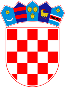 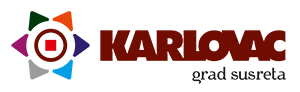 REPUBLIKA HRVATSKAKARLOVAČKA ŽUPANIJAREPUBLIKA HRVATSKAKARLOVAČKA ŽUPANIJA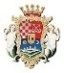 GRAD KARLOVACNACRT PRIJEDLOGAŠkolska športska dvoranasvrhaZakupnina/naknada za privremeno korištenjekn/satOŠ Grabrikza potrebe treninga u tjednu do 22,00 sata240,00OŠ Grabrikza potrebe treninga u tjednu poslije 22,00 sata300,00OŠ Grabrikza utakmice s upotrebom tribina360,00OŠ Grabrikza utakmice bez upotrebe tribina300,00Mala dvorana pri OŠ Grabrikza potrebe treninga ili rekreacije građana40,00OŠ Dubovacza potrebe treninga u tjednu do 22,00 sata240,00OŠ Dubovacza potrebe treninga u tjednu poslije 22,00 sata300,00OŠ Dubovacza utakmice s upotrebom tribina360,00OŠ Dubovacza utakmice bez upotrebe tribina300,00Mala dvorana pri OŠ Dubovacza potrebe treninga ili rekreacije građana80,00OŠ Banija za potrebe treninga ili rekreacije građana100,00OŠ Švarčaza potrebe treninga ili rekreacije građana100,00OŠ Turanjza potrebe treninga ili rekreacije građana100,00PROSTORPROSTORPočetna zakupnina/naknada za privremeno korištenjePočetna zakupnina/naknada za privremeno korištenje1.Klasične učionice - za teorijsku nastavu30,00Za jedan sat korištenja (60 min.)2.Klasične učionice – za provođenje aktivnosti udruga iz područja obrazovanja i kulture 20,00Za jedan sat korištenja (60 min.)3.Informatičke i multimedijalne učionice s opremom200,00Za jedan sat korištenja (60 min.)